Në bazë të nenit 26 të Ligjit për sportin në Kosovë dhe nenit 16 të Statutit të Federatës të Basketbollit të Kosovës, Kuvendi i Federatës së Basketbollit të Kosovës, në mbledhjen e mbajtur më 29.02. 2020 miraton këtë:STATUT TË FEDERATËS SË BASKETBOLLIT TË KOSOVËS KREU I. DIPOZITAT E PËRGJITHSHMENeni 1Federata e Basketbollit e Kosovës është asociacion vullnetar i pavarur i klubeve dhe shoqatave të themeluara nga qytetarët, me qëllim të interesave të veçanta dhe përbashkëta në lëmin e sportit të basketbollit, duke luftuar diskriminimin në çfarëdo baze.Federata e Basketbollit e Kosovës (në tekstin e mëtejmë: Federata) është institucioni më i lartë i sportit të basketbollit në Kosovë për meshkuj dhe femra, që për veprimtari themelore e ka sportin e basketbollit dhe organizimin e të gjitha garave në të gjitha kategoritë dhe disiplinat e basketbollit. Federata është e organizuar në pajtueshmëri me dispozitat e Ligjit për sportin e Kosovës.Themelimi i Federatës bazohet në parimet e shprehjes së vullnetit të lirë, mbrojtjes së interesave të sportit të basketbollit, sigurimit të drejtave të barabarta për të gjithë anëtarët dhe luftimit të diskriminimit në çfarëdo baze. 4. Me anëtarësimin në Federatë, të gjithë anëtarët e saj, klubet dhe shoqatat, pranojnë të drejtat, obligimet, përgjegjësitë, detyrimet dhe privilegjet e përcaktuara me këtë Statut.Neni 2Emri i Federatës është: Federata e Basketbollit të Kosovës. Shkurtesa e emrit të Federatës është: FBK.Selia e Federatës është në Prishtinë, ndërsa ajo vepron në tërë territorin e Kosovës.Neni 3Federata është subjekt juridik, i cili vepron në pajtueshmëri me Ligjin për sportin në Kosovë, Ligjin mbi organizatat jo fitimprurëse dhe aktet normative të zbatueshme në Federatën Ndërkombëtare të Basketbollit (FIBA).Federata është e regjistruar si organizatë jofitimprurëse pranë organit përgjegjës dhe është e licencuar pranë departamentit përkatës përgjegjës për sport.Federata ka xhirollogarinë e vet bankare dhe për obligimet dhe detyrimet e veta përgjigjet me të gjitha mjetet e saj.Federata ka logon, vulën dhe flamurin e vet.Federata ka vulën katrore dhe vulën e rrumbullakët, të cilat përdoren në pajtim me aktet normative të brendshme të Federatës.FEDERATA E BASKETBOLLIT TË KOSOVËSKOSOVO BASKETBALL FEDERATIONKOŠARKAŠKI SAVEZ KOSOVANeni 4Logoja e Federatës përbëhet nga një skica e jashtme dhe vijëzimet e topit të basketbollit, të vendosur nën mbishkrimin Kosova dhe nën gjashtë yje të verdha të vendosura në prapavijë të kaltër.Logoja e Federatës është e mbrojtur dhe duhet të përdoret vetëm në të gjitha komunikimet zyrtare të Federatës. Përdorimi i logos së Federatës nga subjektet tjera mund të bëhet vetëm me leje paraprake të Bordit të Federatës.Neni 5Federata është anëtare e Komitetit Olimpik të Kosovës (në tekstin e mëtejmë: KOK).Federata është anëtare e Federatës Ndërkombëtare të Basketbollit - FIBA dhe mund të anëtarësohet edhe në asociacione tjera sportive vendore dhe ndërkombëtare.Federata punon në bazë të akteve normative të saj, legjislacionit në fuqi në Kosovë dhe rregullativës së FIBA-s dhe KOK-ut.Federata është organizatë apolitike dhe nuk mund të anëtarësohet në organizata apo parti politike.Neni 6Federata përfaqësohet nga Kryetari i Federatës, Anëtarët e Bordit të Federatës dhe Sekretari i Përgjithshëm i Federatës.Modalitetet dhe nivelet e përfaqësimit të Federatës përcaktohen me Rregulloren për Organizimin e Brendshëm të Federatës, të cilën e miraton Bordi i Federatës. Neni 7Federata veprimtarinë e saj e kryen në mënyrë transparente. Zyrat e Federatës janë të hapura dhe punojnë me palë çdo ditë pune në Kosovë.Federata informon anëtarët e saj, opinionin e gjerë dhe mediat për veprimtarinë e saj përmes informatorëve elektronikë, faqes së saj në internet dhe konferencave për shtyp.FEDERATA E BASKETBOLLIT TË KOSOVËSKOSOVO BASKETBALL FEDERATIONKOŠARKAŠKI SAVEZ KOSOVAKREU II. QËLLIMET DHE VEPRIMTARIA EFEDERATËS Neni 81. Federata funksionon duke marrë parasysh qëllimet e përcaktuara me këtë Statut. Federata shprehimisht zotohet se do të punojë për arritjen e qëllimeve të mëposhtme: a. Masivizimi, zhvillimi cilësor dhe organizimi i sportit të basketbollit në Kosovë.Sigurimi i kushteve për veprimtarinë e të gjitha kategorive të përfaqësueses kombëtare të Federatës.Avancimi profesional i lojtarëve, trajnerëve, gjyqtarëve, vëzhguesve dhe akterëve tjerë në sportin e basketbollit.Sigurimi i ndihmës për organizatat dhe subjektet tjera që kanë për qëllim promovimin e sportit të basketbollit, në përputhje me aktet normative të Federatës.Organizimi i veprimtarisë sportive në basketboll për të gjitha kategoritë dhe gjinitë, si dhe përcaktimi i sistemeve të garave për të njëjtat.Avancimi i sportit të basketbollit përmes pjesëmarrjes në gara dhe evenimente ndërkombëtare.Mbështetja e zhvillimit të basketbollit në tërë territorin e Kosovës, me theks të veçantë në viset ku ai është më pak i zhvilluar.Organizimi i kampeve, seminareve, punëtorive, publikimeve profesionale, etj. me qëllim të avancimit të sportit të basketbollit.Sigurimi i bazës materiale për zhvillimin e veprimtarisë së Federatës, si dhe për mbështetjen e klubeve dhe anëtarëve të saj.Luftimi i përdorimit të dopingut dhe substancave të ndaluara, në përputhje me aktet normative të KOK-ut dhe FIBA-s.Sigurimi i pjesëmarrjes së përfaqësueseve dhe klubeve të Kosovës në gara dhe turne ndërkombëtare. Adoptimi dhe promovimi i vlerave olimpike2. Federata nuk kufizohet në ndërmarrjen e veprimeve vetëm për arritjen e caqeve të përcaktuara në paragrafin e parë të këtij neni.FEDERATA E BASKETBOLLIT TË KOSOVËSKOSOVO BASKETBALL FEDERATIONKOŠARKAŠKI SAVEZ KOSOVAKREU III. ANËTARËT E FEDERATËS Neni 9Anëtarë të Federatës janë klubet e basketbollit (publike dhe private), Shoqata eTrajnerëve të Basketbollit, Shoqata e Gjyqtarëve të Basketbollit, si dhe të gjitha klubet e shoqatat tjera të cilat pranohen dhe licencohen në Federatë.Anëtarësia në Federatë sigurohet pas plotësimit të kushteve të përgjithshme dhe të posaçme të anëtarësimit nga ana e subjektit që aplikon për regjistrim, të cilat janë të përcaktuara në vijim:Deklarata me shkrim për respektimin e Statutit dhe të gjitha akteve normative të Federatës.Certifikata e regjistrimit të klubit apo shoqatës.Të dhënat dhe nënshkrimet e themeluesve të subjektit dhe emrat e personave të autorizuar për përfaqësim të tij.Të dhënat mbi xhirollogarinë e subjektit.e. Aktet normative të subjektit (Statuti, Rregullorja për Punën e Kuvendit, Rregullorja për Punën e Këshillit Mbikëqyrës).Anëtarësia në Federatë do të miratohet përkohësisht nga Bordi i Federatës, ndërsa pranimin përfundimtar të anëtarëve të rinj në Federatë e bën Kuvendi i Federatës në mbledhjen e radhës.Klubet që garojnë në të njëjtin rang të garave mund të organizohen në shoqata/asociacione të ligave përkatëse, me leje të Bordit të FBK-së.Për kompetencat e shoqatave/asociacioneve të klubeve/ligave vendoset me marrëveshje të veçantë me Bordin e FBK-së.Neni 10Të gjithë anëtarët e Federatës obligohen të paguajnë kuotën vjetore të anëtarësisë, të cilën e cakton Kuvendi i Federatës. Kuvendi i Federatës mund të vendosë që të delegojë këtë obligim për anëtarët e vet.Anëtari i Federatës mund të përjashtohet nga Federata në rast të shkeljes së Statutit apo akteve tjera normative të Federatës. Vendimin preliminar për pezullimin e anëtarësisë së anëtarëve e merr Bordi i Federatës, ndërsa vendimin për përjashtimin e miraton Kuvendi i Federatës.Anëtarësia në Federatë konsiderohet e pezulluar për të gjitha klubet të cilat nuk marrin pjesë në garat e organizuara për stinorin aktual, apo të cilat nuk kanë marrë pjesë në gara përgjatë tërë stinorit paraprak në rastet kur mbledhja e Kuvendit mbahet gjatë pauzës në mes stinorëve. Në rast të tillë, delegatët e klubeve në Kuvendin e Federatës mund të jenë pjesëmarrës në cilësinë e vëzhguesit dhe pa të drejtë vote. Anëtarësia konsideruar e ndërprerë për të gjitha klubet që nuk marrin pjesë në dy stinor të njëpasnjëshëm garues.FEDERATA E BASKETBOLLIT TË KOSOVËSKOSOVO BASKETBALL FEDERATIONKOŠARKAŠKI SAVEZ KOSOVAKREU IV. ORGANET E FEDERATËS Neni 11Federata e zhvillon veprimtarinë e saj përmes organeve të krijuara me këtë Statut. Organet e Federatës janë:Kuvendi i FederatësBordi i FederatësKryetari i FederatësKëshilli Mbikëqyrës i Federatës KREU V. KUVENDI I FEDERATËS Neni 12Kuvendi i Federatës është organi më i lartë i Federatës.Kuvendin e Federatës e përbëjnë delegatët e autorizuar të anëtarëve të Federatës dhe Kryetari i Federatës.Numri i delegatëve të ftuar në Kuvend do të jetë si në vijim:Klubet e Superligës për Meshkuj –2 delegatëKlubet e Superligës për Femra –1 delegatKlubet e Ligës së Parë në konkurrencën e meshkujve –1delegatShoqata e trajnerëve të basketbollit –1delegatShoqata e referëve të basketbollit –1 delegatShoqatat tjera të basketbollit të pranuara në Federatë –1delegat.Kuvendi punimet e veta i zhvillon në mbledhje, në të cilat ftohen të gjithë anëtarët eFederatës, të cilët kanë të drejtë vote apo janë në cilësinë e vëzhguesit në pajtim me nenin 10 të këtij Statuti.Në mbledhje të Kuvendit ftohen të marrin pjesë edhe anëtarët e Këshillit Mbikëqyrës të Federatës, por pa të drejtë vote.Mbledhjet e Kuvendit janë të hapura për publikun dhe mediat, dhe në to mund të ftohen edhe mysafirë të tjerë, të cilët nuk kanë të drejtë vote.Kuvendi i Federatës miraton Rregulloren e Punës së Kuvendit të Federatës, e cila rregullon në mënyrë të detajuar procedurat dhe modalitetet e punës së Kuvendit të Federatës.FEDERATA E BASKETBOLLIT TË KOSOVËSKOSOVO BASKETBALL FEDERATION KOŠARKAŠKI SAVEZ KOSOVANeni 13Çdo delegat në Kuvend, i autorizuar paraprakisht nga klubet dhe shoqatat anëtare, ka të drejtë në një votë.Delegatët në Kuvend mund të zgjidhen në pozita tjera në organet e Federatës. Anëtari i Federatës mund të zëvendësojë delegatët e vet edhe gjatë mandatit, duke e informuar Federatën me shkrim mbi delegatin zëvendësues. Shpenzimet e pjesëmarrjes së delegatëve në Kuvend i bartin Anëtarët që i kanë deleguar të njëjtit.Numri i përgjithshëm i delegatëve të ftuar për mbledhje të Kuvendit do tu njoftohet delegatëve para çdo mbledhjeje të Kuvendit nga kryesuesi i saj.Neni 14Mandati i delegatëve në Kuvend zgjatë katër (4) vjet. Delegati i përgjigjet anëtarit të Federatës që e ka deleguardhe Kuvendit ku ai ushtron detyrën e delegatit.Delegimi mund të revokohet nga Anëtari edhe para mandatit të përcaktuar në paragrain 1 të këtij neni. Njoftimi mbi revokimin e mandatit do t’i dorëzohet Federatës në formë të shkruar nga Anëtari. Në të njëjtin njoftim, Anëtari obligohet të delegojë delegatin zëvendësues për Kuvend. Njoftimi në jalë duhet të dërgohet së paku një javë para mbajtjes së mbledhjes së Kuvendit të Federatës.Neni 15Mbledhjet e Kuvendit mund të jenë të rregullta dhe të jashtëzakonshme.Kuvendi i rregullt mbahet sipas nevojës, por më së paku një (1) here në vit. Kuvendin e rregullt e konvokon Bordi me vendim.Kuvendin e jashtëzakonshëm mund ta thërret Kryetari, Bordi, dy të tretat (2/3) e Anëtarëve të Federatës, ose Këshilli Mbikëqyrësi Federatës. Kuvendi jashtëzakonshëm mund të vendosë vetëm për çështjet për të cilat është konvokuar.Kuvendin e jashtëzakonshëm duhet ta thërrasë Kryetari i Federatës jo më vonë se 30 ditë pas konvokimit të tij nga organet e Federatës sipas paragrafit 3 të këtij neni. Në rast të mos konvokimit të Kuvendit të Jashtëzakonshëm nga Kryetari i Federatës, atë mund ta konvokojë edhe organi i Federatës që e ka iniciuar konvokimin e tij. Mos konvokimi i Kuvendit të Jashtëzakonshëm nga Kryetari i Federatës sipas dispozitave të këtij neni konsiderohet shkelje e rëndë e Statutit.Ftesa për mbledhje të Kuvendit duhet tu dërgohet të gjithë Anëtarëve më së largu 14 ditë para mbledhjes, ndërsa materiali që do shtjellohet në mbledhje së paku 7 ditë para mbledhjes.FEDERATA E BASKETBOLLIT TË KOSOVËSKOSOVO BASKETBALL FEDERATION KOŠARKAŠKI SAVEZ KOSOVANeni 16Kuvendi zgjedhë kryesinë e punës dhe organet tjera punuese me rastin e fillimit të mbledhjes së Kuvendit. Kryesinë e punës në mbledhjet e Kuvendit do ta përbëjnë Kryetari i Federatës dhe dy delegatë të Kuvendit.Kuvendi mund të bie vendime në qoftë se janë të pranishëm më shumë se gjysma e delegatëve të Kuvendit. Vendimet konsiderohen të miratuara nëse për to kanë votuar më shumë se gjysma e delegatëve të pranishëm në mbledhje. Përjashtimisht kësaj dispozite, ndryshimi i këtij Statuti dhe vendimi për pushimin e veprimtarisë së Federatës do të bëhet nga 2/3 e delegatëve të Kuvendit. Votimi në Kuvend është publik, përveç nëse Kuvendi vendos ndryshe.Vendimet e Kuvendit janë të obligueshme për të gjithë Anëtarët dhe organet e Federatës.Neni 171. Kuvendi i Federatës, si organi më i lartë i saj, bartë përgjegjësitë në vijim:Miraton dhe ndryshon Statutin e FederatësMiraton Rregulloren për Punën e Kuvendit të Federatës.Miraton raportet e punës së organeve të veta.Sajon politikat e Federatës.Miraton programet e Federatës.Miraton planin financiar dhe raportin financiar vjetor.Verifikon mandatin e delegatëve të autorizuar në Kuvend.Miraton pranimin e Anëtarëve të rinj dhe pushon anëtarësinë e Anëtarëve aktualë tëFederatës.Zgjedh dhe shkarkon Kryetarin dhe anëtarët e Bordit.Zgjedh dhe shkarkon Këshillin Mbikëqyrës.Vendos mbi faljen e dënimeve.Kryen punë tjera, në përputhje me Statutin dhe aktet tjera normative të Federatës.2. Kuvendi me vendim të veçantë mund t’ia delegojë Bordit të Federatës ndonjë nga kompetencat e veta.FEDERATA E BASKETBOLLIT TË KOSOVËSKOSOVO BASKETBALL FEDERATIONKOŠARKAŠKI SAVEZ KOSOVAKREU VI. BORDI I FEDERATËSNeni 18Bordi është organi më i lartë ekzekutiv i Federatës, i cili udhëheq me punën e Federatës mes dy mbledhjeve të Kuvendit të saj. Bordi për punën e vet i përgjigjet Kuvendit të Federatës.Mënyra dhe procedurat e punës së Bordit të Federatës përcaktohen me Rregulloren e Punës së Bordit.Neni 19Bordi numëron gjithsej 13 anëtarë dhe përbëhet nga: Kryetari, dy (2) nënkryetarë dhe dhjetë (10) anëtarë.Kryetari, dy (2) nënkryetarët dhe shtatë (7) anëtarë të Bordit i zgjedhë Kuvendi me shumicë votash. Së paku një nga anëtarët e Bordit të zgjedhur nga Kuvendi duhet të jenë të gjinisë femërore. Tre (3) anëtarë të Bordit, nga të cilët së paku një i gjinisë femërore, emërohen dhe shkarkohen me vendim të Kryetarit të Federatës pas marrjes së postit të Kryetarit. Mandati i anëtarëve të Bordit të emëruar nga Kryetari i Federatës është i lidhur me mandatin e Kryetarit të Federatës, që do të thotë se mandati i tyre pushon në rast të pushimit të mandatit të Kryetarit të Federatës për çfarëdo arsye.Procedura e zgjedhjes së kryetarit, nënkryetarëve dhe anëtarëve të Bordit nga Kuvendi i Federatës përcaktohet në Rregulloren e Punës së Kuvendit të Federatës.Përfaqësimi gjinor në Bordin e Federatës duhet të jetë në pajtim me dispozitat ligjore mbi sportin në Kosovë.Neni 20Bordi zgjidhet me mandat të plotë katër (4) vjeçar, sipas ciklit olimpik të Lojërave Olimpike Verore, në pajtueshmëri me Udhëzimin Administrativ për Regjistrim të Federatave dhe Shoqërive Sportive, me të drejtë rizgjedhjeje edhe për një (1) mandat shtesë. Anëtarët e Bordit ose i tërë Bordi mund të shkarkohen nga Kuvendi edha para skadimit të mandatit, në qoftë se vërtetohet se të njëjtit kanë punuar në kundërshtim me ligjin, këtë Statut dhe aktet e tjera normative të Federatës.Në rast të shkarkimit të tërë Bordit, Bordi i ri që zgjidhet, sipas nenit 20.4, ka mandat deri në fund të ciklit aktual olimpik të Lojërave Olimpike Verore.Në rast të pushimit mandatit të anëtarit të Bordit të zgjedhur nga Kuvendi, për çfarëdo arsye, Kuvendi do ta zëvendësojë të njëjtin në takimin e parë të radhës. Mandati i anëtarit të Bordit të zgjedhur nga Kuvendi që nuk merr pjesë në tri (3) mbledhje të Bordit mund të konsiderohet i pezulluar, me kërkesë të Kryetarit ose me vendim të Bordit. Anëtari për të cilin Bordi ka vendosur që t’ia pezullojë mandatin shkarkohet në Kuvendin e radhës dhe zëvendësohet me një anëtar të ri.Në rast të pushimit të mandatit të anëtarit të Bordit të emëruar nga Kryetari, për çfarëdo arsye, Kryetari do ta emërojë anëtarin e ri të Bordit brenda jo më vonë se 30 ditësh nga pushimi i mandatit.FEDERATA E BASKETBOLLIT TË KOSOVËSKOSOVO BASKETBALL FEDERATIONKOŠARKAŠKI SAVEZ KOSOVANë rast të dorëheqjes apo shkarkimit të tërë Bordit, apo shumicës së anëtarëve të tij,Kuvendi do të zgjedhë një trup udhëheqës (Këshilli i Përkohshëm Udhëheqës) nga radha e delegatëve të Kuvendit, të përbërë nga 5 anëtarë, i cili do të kryejë funksionet e Bordit deri në mbledhjen e radhës së Kuvendit, në të cilën do të zgjedhen organet e reja. Afati për mbajtjen e mbledhjes së tillë të Kuvendit nuk mund të jetë më vonë se 90 ditë nga dita e zgjedhjes së trupit punues në jalë. Në rast të tillë, përgjegjës për mbarëvajtjen e veprimtarisë së Federatës dhe organizimin e Kuvendit janë Këshilli i Përkohshëm Udhëheqës, Sekretari i Përgjithshëm i Federatës dhe punonjësit e shërbimit administrativ profesional të saj.FEDERATA E BASKETBOLLIT TË KOSOVËSKOSOVO BASKETBALL FEDERATIONKOŠARKAŠKI SAVEZ KOSOVANeni 211. Bordi i Federatës, mes tjerash, kryen funksionet në vijim:Merr vendimin për konvokimin e mbledhjes së Kuvendit dhe propozon rendin e ditës për të.Harton dhe propozon ndryshimet dhe plotësimet e Statutit dhe akteve tjera që i miraton Kuvendi.Nxjerr Rregulloren për licencimin e klubeve dhe shoqatave.Ekzekuton vendimet, konkluzionet dhe politikat e përgjithshme të miratuara nga Kuvendi.Nxjerr Rregulloren për Punën e Bordit dhe rregullore tjera të brendshme që nuk janë në kompetencë të Kuvendit të Federatës.Përpilon planin e punës dhe planin financiar vjetor të Federatës.Emëron dhe shkarkon Sekretarin e Përgjithshëm të Federatës.Emëron dhe shkarkon Komesarin/ët e Garave. Komesari/ët e Garave do të votohen nga Bordi pas çdo edicioni, pas raporteve të punës;Formon trupa punuese të veta dhe emëron dhe shkarkon anëtarët e tyre.Përcakton strukturën organizative të Federatës, duke miratuar Rregulloren për Organizimin e Brendshëm të Federatës.Disponon me pasurinë e Federatës.Miraton listën e zyrtarëve të autorizuar për ndeshjet e zhvilluara nën ombrellën e Federatës (gjyqtarë, vëzhgues, kontrollorë) dhe cakton lartësinë e taksës për zyrtarët e ndeshjeve.Miraton propozicionet dhe kalendarin e garave.Shqyrton dhe miraton plan programin e Këshillit Profesional dhe Rregulloren për Punën e Reprezentacioneve të Federatës.Bartë të drejtën e organizimit të garave nën kompetencë Federatës.Miraton Rregulloren e Garave të Federatës dhe cakton lartësinë e kootizimit për klubet dhe lartësinë e pagesave për shërbimet të cilat i kryen Federata për klubet.FEDERATA E BASKETBOLLIT TË KOSOVËSKOSOVO BASKETBALL FEDERATION KOŠARKAŠKI SAVEZ KOSOVAMiraton Rregulloren për Kalimin dhe Regjistrimin e Lojtarëve.Miraton Rregulloren Disiplinore.Miraton sistemin e garave për të gjitha kategoritë.Nominon klubet – ekipet që garojnë në gara ndërkombëtare në të gjitha grup moshat dhe të dyja gjinitë.Mban të drejtën e përjashtimit nga garat vendore dhe pezullimit të anëtarësisë në federatë për klubet që marrin pjesë në gara ndërkombëtare pa lejen e Bordit, gara ndërkombëtare që nuk njihen nga FIBA dhe gara tjera vendore ose ndërkombëtare ku FBK nuk përfaqësohet zyrtarisht.Themelon Komitetin Ekzekutiv të Federatës.Miraton Rregulloren mbi të drejtat dhe transmetimet audio vizuale;xh. Miraton Rregulloren për agjentë/kompanitë e kontraktuara për sponsorizim të FBK-së;Vendos për pranimin e punëtorëve dhe bashkëpunëtorëve për kryerjen e punëve të përhershme dhe përkohshme në Federatë, dhe lartësinë e pagave të tyre.Miraton Rregulloren për Punën e Komisionit Arbitrar, si organ i shkallës së dytë.zh. I raporton Këshillit Mbikëqyrës mbi veprimtarinë e vet dhe mbarëvajtjen ligjore dhe financiare të Federatës, së paku dy herë në vit.2. Bordi mund të kryejë edhe funksione tjera të cilat i delegohen nga Kuvendi, si dhe të gjitha funksionet të cilat shprehimisht me këtë Statut apo me aktet tjera normative tëFederatës apo me legjislacionin në fuqi nuk i delegohen Kuvendit të Federatës apo ndonjë organi tjetër kompetent.Neni 22Bordi mund të formojë trupa punuese (Këshilla dhe Komisione) të përhershme apo përkohshme, tek të cilat mund t’i delegojë kompetencat e veta. Në raste të tilla, Bordi emëron dhe shkarkon sipas vlerësimit të vet anëtarët e këtyre trupave dhe përcakton kompetencat dhe kohëzgjatjen e ekzistimit të tyre. Këto trupa punuese për veprimtarinë e tyre i përgjigjen Bordit.Metodat dhe procedurat që këto trupa punuese i shfrytëzojnë gjatë realizimit të veprimtarisë së tyre do të rregullohen me Rregulloren mbi Punën e Bordit.Trupa të përhershme punuese të Bordit janë:Këshilli Profesional; FEDERATA E BASKETBOLLIT TË KOSOVËSKOSOVO BASKETBALL FEDERATION KOŠARKAŠKI SAVEZ KOSOVAKomisioni për kalimin dhe regjistrimin e lojtarëve;Komisioni disiplinor;Komisioni i garave, mandati i të cilit zgjatë vetëm një edicion garues;e. Komisioni arbitrar.KREU VII. KOMITETI EKZEKUTIV I FEDERATËS Neni 23Komiteti Ekzekutiv zgjidhet nga Bordi dhe përbëhet nga tre deri në pesë anëtarë:Kryetari, Sekretari i Përgjithshëm dhe një deri tre anëtarë të cilët zgjidhen nga Bordi.Komiteti Ekzekutiv i Federatës udhëheq me punën e Federatës në periudhën ndërmjet dy mbledhjeve të Bordit dhe merret kryesisht me operacionet ditore, komerciale dhe financiare të FBK-së.Komiteti Ekzekutiv, ndër të tjera, kryen edhe funksionet në vijim:mbikëqyrë në baza javore aktivitetin financiar të FBK-së dhe pasqyrat financiare. negocion marrëveshjet e sponsorimit, marrëveshjet komerciale, marrëveshjet për furnizim dhe marrëveshjet tjera me karakter financiar dhe reprezentativ të FBK-së, të cilat ia dërgon Bordit për miratim.vendosë për përfaqësimin e FBK-së në vizita dhe ngjarje zyrtare në rast të ftesës nga ndonjë federatë ose ligë ndërkombëtare, dhe i propozon për miratim Bordit të FBK-së përfaqësimin për ndeshjet e fazave kualifikuese ose finale të kampionateve evropiane ose botërore të të gjitha grup moshave dhe të dyja gjinive. miraton dhe mbikëqyr projektet, memorandumet dhe aktet e tjera të bashkëpunimit me MKRS, KOK dhe donatorë e partnerë të tjerë dhe për zbatueshmërinë e tyre i raporton Bordit.vendos për çështje urgjente, që nuk janë kompetencë ekskluzive e Bordit ose Kuvendit.harton Rregulloren për Marketing për ligat e caktuara, që pas miratimit në Bord bëhet obligative për klubet dhe anëtarët tjerë FBK-së.Komiteti Ekzekutiv mblidhet së paku një herë në muaj. Me propozim të Kryetarit, Komiteti Ekzekutiv mund të realizojë votimin për çështje të caktuara edhe nga distance (tele-konferenca, vota me email ose forme tjetër e komunikimit e dakorduar paraprakisht).Komiteti Ekzekutiv për punën e vet i raporton Bordit të FBK-së në baza tre mujore, ose me dinamik tjetër nëse kërkohet nga Bordi.FEDERATA E BASKETBOLLIT TË KOSOVËSKOSOVO BASKETBALL FEDERATIONKOŠARKAŠKI SAVEZ KOSOVAKREU VIII.KRYETARI I FEDERATËS Neni 24Kryetarin e Federatës e zgjedhë Kuvendi me mandat katër (4) vjeçar, sipas ciklit olimpik të Lojërave Olimpike Verore, me të drejtë rizgjedhjeje edhe për një (1) mandat. Kryetari i Federatës është edhe Kryetar i Bordit dhe Kryetar i Kuvendit të Federatës. Për punën e vet, Kryetari i përgjigjet drejtpërdrejt Kuvendit të Federatës.Kandidatët për Kryetar të Federatës mund të propozohen nga:Bordi i Federatës, i cili mund të propozojë një kandidat; dheshtatë (7) anëtarë të Kuvendit, në pajtim me këtë Statut, të cilët me deklaratë me shkrim drejtuar Bordit dhe Sekretarit të Përgjithshëm kandidojnë një kandidat për Kryetar.Kryetari mund të zgjidhet me aklamacion, me votim të hapur apo votim të fshehtë.Modalitetin e votimit për zgjedhjen e Kryetarit e përcakton Kuvendi me shumicë votashNë rast të zgjedhjes me votim, Kryetar i Federatës konsiderohet kandidati që ka fituar së paku një votë më shumë se gjysma e votave të delegatëve të pranishëm në mbledhjen e Kuvendit. Në qoftë se asnjëri nga kandidatët e propozuar për Kryetar nuk e merr këtë numër të votave, atëherë në rrethin në rrethin e dytë të votimit delegatët e Kuvendit votojnë për dy (2) kandidatët të cilët në rrethin e parë kanë marrë numrin më të madh të votave. Pas votimit në rrethin e dytë, për Kryetar zgjidhet kandidati i cili ka fituar numrin më të madh të votave.Kuvendi mund ta shkarkojë Kryetarin edhe para skadimit të mandatit, në qoftë se vërtetohet se ka punuar në kundërshtim me Statutin dhe aktet e tjera normative të Federatës. Pas shkarkimit të Kryetarit, Kuvendi zgjedh Kryetarin e ri sipas procedurës së parashikuar me këtë Statut, në mbledhjen e Kuvendit e cila duhet të thirret brenda tridhjetë (30) ditësh nga dita e shkarkimit të Kryetarit.Neni 251. Kryetari, mes tjerash, kryen detyrat në vijim:Përfaqëson Federatën në Kosovë dhe jashtë vendit;Konvokon dhe kryeson mbledhjet e Kuvendit të Federatës;Konvokon dhe kryeson mbledhjet e Bordit, dhe udhëheq punën e tij.Siguron realizimin e programeve, planeve dhe konkluzioneve të Kuvendit dhe Bordit.Siguron ligjshmërinë e veprimtarisë së Federatës.Është urdhërdhënës dhe përgjegjës për realizimin e planit financiar.Nënshkruan aktet e miratuara nga Kuvendi dhe Bordi.i. Mbikëqyr përgatitjen e materialeve të nevojshme për mbledhjet dhe punën e Kuvendit dhe Bordit; j. Zbaton dhe udhëheq politikat e Federatës;k. Siguron mbarëvajtjen financiare dhe operacionale të Federatës dhe mund të nxjerr vendime lidhur me këtë.2. Kryetari kryen edhe punë tjera që rrjedhin nga ky Statut, vendimet e Kuvendit apo legjislacioni në fuqi.KREU IX. SEKRETARI I PËRGJITHSHËM Neni 26Sekretarin e Përgjithshëm të Federatës e emëron Bordi për një mandat katër (4) vjeçar me mundësi të riemërimit për një mandat shtesë. Sekretari i Përgjithshëm themelon marrëdhënie pune me Federatën me afat të caktuar prej katër (4) vitesh, në bazë të ligjit të zbatueshëm të punës në Kosovë.Sekretari i Përgjithshëm i Federatës mund të shkarkohet nga Bordi edhe para skadimit të mandatit të paraparë në paragrafin 1 të këtij neni, në rast se Bordi konstaton se i njëjti ka kryer shkelje ligjore, të këtij Statuti apo akteve tjera normative të Federatës.Kriteret, kushtet e përgjithshme dhe kushtet e veçanta të emërimit dhe shkarkimit të Sekretarit të Përgjithshëm të Federatës i përcakton Bordi i Federatës në Rregulloren për Organizimin e Brendshëm të Federatës.  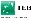 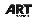 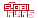 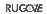 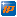 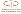 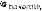 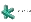 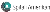 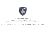 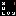 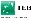 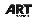 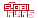 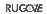 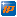 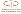 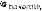 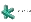 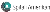 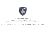 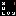 Neni 271. Sekretari i Përgjithshëm, mes tjerash, kryen detyrat në vijim:Përfaqëson Federatën, në bazë të autorizimeve të Bordit dhe Kryetarit të Federatës;Është urdhërdhënës për realizimin e planit financiar;Udhëheq dhe është përgjegjës për punën e zyrës së Federatës.Kujdeset dhe është përgjegjës për ligjshmërinë e punës në Federatë.Kujdeset për ekzekutimin e vendimeve dhe konkluzioneve të Bordit dhe trupave punuese.Përgatit materialet për mbledhjet e Kuvendit dhe Bordit, nën mbikëqyrjen e Kryetarit.Kryen detyra tjera me të cilat e ngarkon Bordi.I propozon Bordit formimin e trupave punuese.FEDERATA E BASKETBOLLIT TË KOSOVËSKOSOVO BASKETBALL FEDERATION KOŠARKAŠKI SAVEZ KOSOVARealizon bashkëpunimin me FIBA, Federatat e Basketbollit dhe organizatat e tjera sportive jashtë Kosovës.Realizon bashkëpunimin me KOK-un, MKRS-në, Departamentin e Sporteve të Kosovës dhe organizatat e tjera sportive të Kosovës.Merr pjesë në të gjitha mbledhjet e organeve dhe trupave punuese të Bordit në cilësinë e këshillëdhënësit.Mbanë kontakte me mjetet e informimit.Ndihmon në hartimin e rregulloreve dhe akteve normative që miratohen nga Kuvendi dhe Bordi i Federatës.I propozon Bordit profilin e bashkëpunëtorëve administrativo-profesional.Interpreton aktet normative të Federatës që miratohen nga Bordi i Federatës.Siguron përkrahje profesionale dhe administrative për Kuvendin, Bordin, Këshillin Mbikëqyrës dhe organet tjera të Federatës, sipas nevojës.2. Kryen edhe punë të tjera të cilat dalin nga aktet normative të Federatës apo të cilat i delegohen nga Kuvendi apo Bordi i Federatës.KREU X. KËSHILLI MBIKËQYRËS Neni 28Këshilli Mbikëqyrës është organ mbikëqyrës i Federatës, i cili përbëhet nga tre anëtarë, të zgjedhur nga Kuvendi i Federatës me mandat katër (4) vjeçar, pa të drejtë rizgjedhjeje.Anëtarët e Këshillit Mbikëqyrës nuk mund të jenë anëtarë të organeve dhe trupave punuese tjera të Federatës. Bordi, Sekretari i Përgjithshëm dhe të gjitha trupat punuese të tija janë të obliguara që Këshillit mbikëqyrës t’ia mundësojnë mbikëqyrjen e punës së tyre.Këshilli mbikëqyrës e përcjell ligjshmërinë e punës së Bordit dhe trupave punuese mes të dy Kuvendeve dhe mbikëqyr afarizmin financiar të Federatës. Këshilli Mbikëqyrës i raporton për punën e vet Kuvendit të Federatës.Metoda dhe modalitetet e punës së Këshillit Mbikëqyrës përcaktohen me Rregulloren e Punës së Këshillit Mbikëqyrës të cilin i njëjti e miraton me ndihmën e Sekretarit të Përgjithshëm.KREU XI. KËSHILLI PROFESIONAL Neni 29Veprimtaria themelore e Këshillit Profesional, si trup punues profesional i Bordit, është avancimi i punës profesionale në Federatë veçanërisht me reprezantacione e Federatës.Këshilli Profesional inicion dhe nxit aktivitete për zgjidhjen e çështjeve të cilat janë në dobi të zhvillimit dhe ngritjes së cilësisë së basketbollit nëpërmjet bashkëpunimit të drejtpërdrejtë me klubet dhe shoqatat profesionale të Federatës.Këshilli Profesional numëron 3-5 anëtarë, të cilët i emëron Bordi. Anëtarë të Këshillit Profesional mund të jenë ish-basketbollistët e shquar, trajnerë, mjekë, gazetarë sportivë, etj. Mandati i Këshillit Profesional zgjat katër (4) vjet, me të drejtë të rizgjedhjes edhe për një (1) mandat.Këshilli Profesional për punën e vet i përgjigjet Bordit, ndërsa në kompetenca të tij janë, mes tjerash, detyrat në vijim:Përcjell zhvillimin e basketbollit brenda Kosovës dhe përcjellja dhe mbikëqyrja e realizimit të plan programeve profesionale të aprovuara nga Bordi;Bashkëpunimi me organizata profesionale dhe shkencore, me qëllim të avancimit të punës profesionale në basketboll.Zhvillimi i profesionalizmit dhe popullarizimi i basketbollit në Kosovë.Parashtrimi i propozimeve për emërim dhe shkarkim të trajnerëve të reprezentacioneve të Federatës për Bordin.e. Përkrahja e avancimit profesional të kuadrove të basketbollit.Hartimi dhe propozimi i plan programeve për zhvillimin e basketbollit për grup moshat e reja, për miratim të Bordit.Propozimi i sistemit të garave për të gjitha kategoritë.i. Kryerja e punëve tjera të cilat i ngarkohen nga Bordi.5. Anëtarë e Këshillit Profesional, apo i tërë Këshilli Profesional, mund të shkarkohen edhe para skadimit të mandatit të tyre nëse vërtetohet se nuk i kanë kryer detyrat me përgjegjësi apo nëse kanë vepruar në kundërshtim me këtë Statut apo me aktet tjera normative të Federatës. Në rast të tillë, anëtarët përkatës apo tërë Këshilli Profesional do të zëvendësohen me anëtarë të rinj, sipas procedurës së përcaktuar për zgjedhjen e tyre.Neni 30Shoqata e Trajnerëve të Basketbollit dhe Shoqata e Gjyqtarëve të Basketbollit, si entitete profesionale dhe anëtare të Federatës, zbatojnë politikën e veprimtarisë së tyre në pajtueshmëri me aktet e tyre normative, dhe me Statutin dhe aktet tjera normative të Federatës.Shoqata e Trajnerëve të Basketbollit dhe Shoqata e Gjyqtarëve të Basketbollit janë të pavarura në kryerjen e veprimtarisë së tyre nëpërmjet organeve drejtuese të zgjedhura në përputhje me aktet e tyre normative. Shoqata e Trajnerëve të Basketbollit dhe Shoqata e Gjyqtarëve të Basketbollit nuk mund të gëzojnë të drejtat dhe statusin e Federatës së degës sportive.Shoqata e Trajnerëve të Basketbollit dhe Shoqata e Gjyqtarëve të Basketbollit do të gëzojnë përkrahje nga Federata. Rrjedhimisht, Shoqata e Trajnerëve të Basketbollit dhe Shoqata e Gjyqtarëve të Basketbollit do t’i raportojnë me shkrim Bordit lidhur me veprimtarinë dhe shpenzimet e hasura gjatë realizimit të veprimtarisë, së paku një herë në vitFEDERATA E BASKETBOLLIT TË KOSOVËSKOSOVO BASKETBALL FEDERATIONKOŠARKAŠKI SAVEZ KOSOVAShoqata e Trajnerëve të Basketbollit dhe Shoqata e Gjyqtarëve të Basketbollit i parashtrojnë para Bordit plan programet e punës dhe kërkesat për përkrahje realizimin e tyre. Shoqata e Trajnerëve të Basketbollit dhe Shoqata eGjyqtarëve të Basketbollit mund të kërkojnë nga Bordi ndërmarrjen e masave për të zgjidhur çështje të caktuara të cilat pamundësojnë funksionimin normal dhe të suksesshëm të tyre.KREU XII. THEMELIMI I QENDRËS KOMBËTARE TË BASKETBOLLIT Neni 31Themeluesi dhe përfituesi kryesor i Qendrës Kombëtare të Basketbollit (QKB) duhet të jetë Federata e Basketbollit të Kosovës. QKB-ja është një njësi organizative brenda strukturës organizative të FBK-së ekzistuese. QKB-ja është një entitet i pavarur ligjor i themeluar nga FBK-ja në përputhje me legjislacionin që rregullon fushën e shoqërisë civile dhe/ose shoqëritë sportive. QKB-ja do të menaxhohet dhe drejtohet nga mbikëqyrja e duhur dhe e mjaftueshme e FBK-së, si dhe do të funksionojë nën ombrellën e Federatën e Basketbollit të Kosovës. FBK-ja, si themeluese, dhe organet e saj, në veçanti Bordi Ekzekutiv, Zyra Ekzekutive, Këshilli Profesional dhe SHTBK, duhet të marrin pjesë në baza të përhershme në menaxhimin dhe administrimin e QKB-së dhe të monitorojnë punën e saj sidomos në fushën e përgatitjes dhe zbatimit të projekteve dhe programeve profesionale.KREU XIII. FINANCIMI I FEDERATËS Neni 32Federata posedon mjetet e veta financiare dhe pasurinë e saj me të cilat disponon në mënyrë të papenguar. Përgjegjës për mbarëvajtjen financiare të Federatës janë Kryetari dhe Sekretari i Përgjithshëm i Federatës, të cilët gëzojnë nivele të ndryshme të autorizimeve sa u përket realizimit të pagesave për nevoja të Federatës. Nivelet përkatëse të autorizimit do të përcaktohen me Rregulloren për Organizimin e Brendshëm të Federatës.Burimet financiare të Federatës janë:Pagesat për anëtarësi në Federatë;Pagesat e kootizimit të klubeve;Të hyrat nga organizimi i garave;Donacionet dhe grantet nga autoritetet publike dhe subjektet private;Të hyrat nga transmetimet audio-vizuale të ndeshjeve të organizuara nën ombrellën e garave të Federatës;f. Të gjitha burimet tjera të financimit të lejuara me ligj.Federata e Basketbollit e Kosovës (FBK) është pronare e vetme e të drejtave të transmetimit audio-vizual të ndeshjeve të organizuara në garat e organizuara nën ombrellën e Federatës. Federatat ka të drejtën e menaxhimit, shitjes, rishitjes në mënyrë vetanake ose në partneritet me ndonjë biznes tjetër, të këtyre të drejtave, me qëllim që mjetet e grumbulluara në këtë mënyrë të shfrytëzohen për avancimin e qëllimeve të përcaktuara me këtë Statut. Mjetet e grumbulluara nga shitjet e tilla do të ndahen me klubet anëtare të Federatës, në bazë të formulave të përcaktuara me aktin normativ të Federatës mbi ndarjen e të hyrave nga transmetimet audio-vizuale, e cila do të miratohet nga Bordi i Federatës.Para hartimit të aktit normativ mbi transmetimet audio-vizuale, sipas paragrafit 3 të këtij neni, dhe para lidhjes së çfarëdo marrëveshjeje me transmetuesit audiovizual, Bordi i Federatës do të konsultohet me të gjitha klubet përfituese dhe do të merr pëlqimin e shumicës së tyre.Realizimi i të hyrave dhe shpenzimeve kryhet sipas planit financiar të miratuar paraprakisht nga Kuvendi i Federatës. Veprimtarinë materiale-financiare ditore e udhëheq Sekretari i Përgjithshëm, i përkrahur nga një referent inanciar, i cili angazhohet për kryerjen e shërbimeve përkatëse nga Bordi për një afat të caktuar.KREU XIV. GARAT Neni 33Gara zyrtare në sportin e basketbollit në Kosovë mund të organizohen vetëm nga Federata, ose organi i autorizuar nga Bordi i Federatës.Garat zhvillohen në bazë të Rregullave zyrtare të FIBA-s dhe rregullave dhe akteve të Federatës. Në udhëheqjen e garave, organi përkatës i garave duhet t’i respektojë të gjitha vendimet e FIBA-s.Kalendarin dhe Propozicionet e garave kampionale dhe të Kupës Kombëtare i miraton Bordi i Federatës.KREU XV. REPREZENTACIONET Neni 34Federata është e obliguar të kujdeset për punën e reprezentacioneve t’u mundësojë kushte sa më të mira për punë. Paraqitja për reprezentacionin e Kosovës është obligim dhe nder për çdo anëtar të saj.KREU XVI. SHËRBIMI ADMINISTRATIVO-PROFESIONAL Neni 35Federata mund të themelojë marrëdhënie të punës në afat të caktuar me punëtorët të cilët do të punojnë dhe kryejnë shërbime profesionale, administrative dhe inanciare për Federatën.Punësimi i punonjësve, lartësia e pagave të tyre dhe modalitetet dhe përgjegjësitë e punonjësve të Federatës do të përcaktohen me Rregulloren për Organizimin e Brendshëm të Federatës, e cila miratohet nga Bordi i Federatës.FEDERATA E BASKETBOLLIT TË KOSOVËSKOSOVO BASKETBALL FEDERATIONKOŠARKAŠKI SAVEZ KOSOVAPunonjësit administrativo-profesional të Federatës të drejtat dhe obligimet e tyre nga marrëdhënia e punës i realizojnë në bazë të Ligjit mbi marrëdhënie të punës të zbatueshëm në Kosovë.Mjetet e ndara për pagesën e punonjësve administrativo-profesional të Federatës përcaktohen në planin financiar të Federatës.XVII. RREGULLORET E BRENDSHME Neni 361. Rregulloret e brendshme të cilat kanë të bëjnë me garat zyrtare të Federatës si dhe Propozicionet e Garave nuk mund të pësojnë ndryshime gjatë edicionit garues i cili është në rrjedhë e sipër.Neni 37Në procedurat administrative të cilat zhvillohen pranë organeve të Federatës mund të përdoren mjetet e rregullta dhe mjetet e jashtëzakonshme juridike.Për çështjet administrative të cilat nuk janë rregulluar me këtë Statut apo me aktet tjera normative të Federatës, do të aplikohen dispozitat përkatëse të Ligjit për procedurën administrative.KREU XVIII. PUSHIMI I VEPRIMTARISË SË FEDERATËS Neni 38Federata pushon punën e saj kur për këtë deklarohen 2/3 e anëtarëve të anëtarësuara në Federatë, ose sipas Ligjit.Në rast të pushimit të veprimtarisë së Federatës, atëherë e tërë pasuria e saj (aktive dhe pasive) i kalon organizatës e cila i merr përsipër të drejtat dhe detyrat e FederatësXIX. DISPOZITAT KALIMTARE DHE PËRFUNDIMTARE Neni 39Organet e Federatës janë të obliguara t’i miratojnë dhe harmonizojnë aktet normative përkatëse me këtë Statut në afatin prej më së largu 90 ditë nga dita e aprovimit të këtij Statuti.Neni 40Ky Statut hyn në fuqi ditën e aprovimit nga Kuvendi i Federatës. Me hyrjen në fuqi të këtij Statuti pushojnë të vlejnë të gjitha Statutet e miratuara më parë.Neni 41Interpretimin zyrtar të këtij Statuti e bënë Kuvendi.FEDERATA E BASKETBOLLIT TË KOSOVËSKOSOVO BASKETBALL FEDERATIONKOŠARKAŠKI SAVEZ KOSOVAKUVENDI I FEDERATËS SË BASKETBOLLIT TË KOSOVËS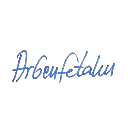 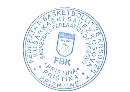 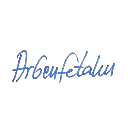 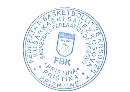 Prishtinë, 29.02.2020